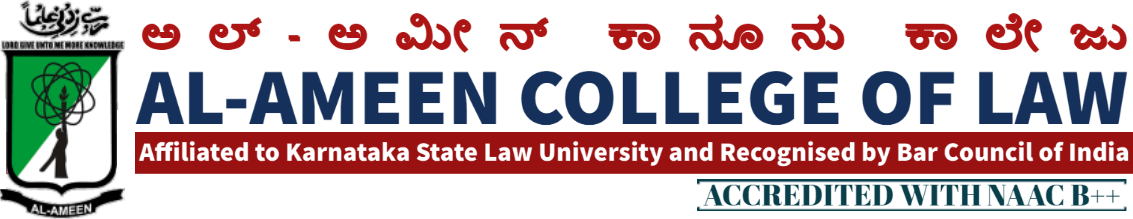 17TH MEETING OF IQACThe 17th meeting of IQAC was held on 26 th July 2021 at 3.00 PM in college seminar hall. The  meeting was chaired by Dr Subban Shariff, Hon. Secretary, AAES Bangalore.QIRATHThe Meeting started with the recitation of few verses from the Holy Quran recited by Mr. Mubark khan, assistant professorWELCOME SPEECHProf. Waseem Khan, Principal Al – Ameen College of Law, Bangalore delivered the welcome speech. The following points were on agenda and resolutions were passed against the same.  Vote of thanks:At the end of the meeting, voting of thanks was conveyed by mrs.yasmeen tabasuum, vice principal al- ameen college of law.THE MEMBERS PRESENT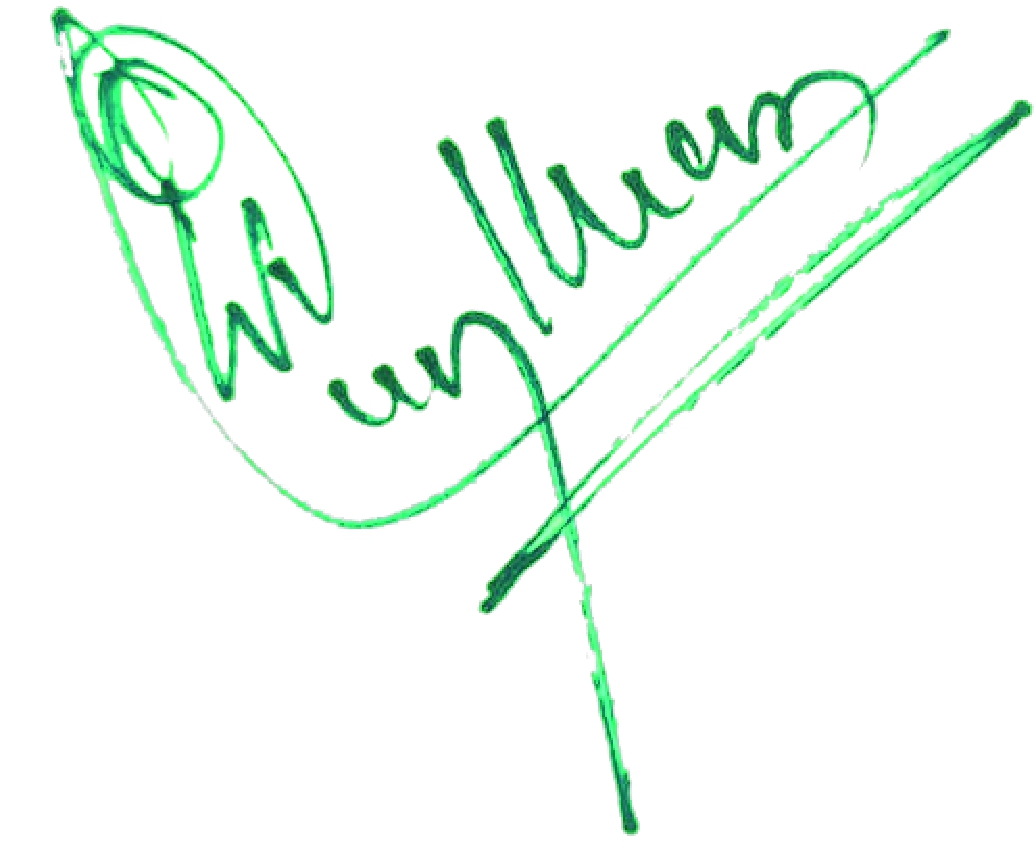                                                                                                                                    PRINCIPALAGENDARESOLUTIONAccomplishment of previous meeting AGENDASubmission and uploading of AQARThe previous meeting agenda was reviewed , the principal briefed summarily about activities conducted in the college during the academic year.Webinars, law day celebrations , graduation day, and other activities were highlighted by the principal.The coordinator of IQAR was instructed regarding uploading of AQAR 2020 on the portal before the last date.2. Uploading and submission SSR The co-ordinator of IQAR was enquired about the drafting of criterias of SSR, nd duration taken by the co-ordinators of different criterias of SSR , for uploading the same on HEI portal3. Online internal examsThe exam committee was instructed to conduct online internals by way of MCQ due to the prevailing pendos.4. ActivitiesWebinars, on different subject like ADRS, professional ethics, cyber laws, medico negligence etc.Graduation day, for the outgoing students was instructed to be conducted by the co-ordinators in the month of June.Constitution day celebration the legal cell of college in of adoption of constitution by the country the cell was directed to organize law day celebration , as also tradition of the collegeOnline quiz, moot court society was directed by the committee to conduct online quizNONAMEDESIGNATIONSIGNATUREManagement MembersManagement MembersManagement MembersManagement Members1Mr. Subban ShariffHon. SecretaryDr. B.H ZakirAssistant secretaryExternal MembersExternal MembersExternal MembersExternal Members1Dr. anjana reddyPrincipal, R.V law college3Mr. OM PrakashAssociate Prof. MS Ramaiah College of Law BangaloreInternal MembersInternal MembersInternal MembersDr. Waseem Khan M.IPrincipalFaculty MembersFaculty MembersFaculty MembersFaculty Members1Mrs. Shagutha Anjum Lecturer2Mr. Mubarak khanLecturer3Mrs. Jayalakshmi VLecturer4Ms. Sahela begumLecturer5Ms. Bhavya GunashekharLecturer6Mr. SheshadriLecturer7Mr. M K MetriLecturer8Mrs. Haseena BanuLecturerStudentsStudentsStudentsStudents1Syed SameerIX se.5 years2Afshan NaazViii sem .5 years3SufiyanIv sem.5 years